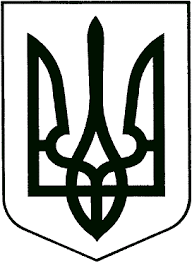 ВИКОНАВЧИЙ КОМІТЕТЗВЯГЕЛЬСЬКОЇ МІСЬКОЇ РАДИРІШЕННЯ11.10.2023   			                                                                   №929Про внесення змін у додатки до деяких рішень виконавчого комітету міської радиКеруючись підпунктами 1,8 пункту а статті 32, статтею 40 Закону України «Про місцеве самоврядування в Україні», враховуючи рішення міської ради від 22.12.2022 № 698 «Про перейменування Новоград-Волинської міської ради та її виконавчого комітету», у зв’язку з кадровими змінами, виконавчий комітет міської ради ВИРІШИВ:     1. Внести зміни у додатки до деяких рішень виконавчого комітету міської ради, виклавши їх у новій редакції (додаються):     1.1. Додаток 2 до рішення виконавчого комітету міської ради від 22.02.2017 № 365 «Про міську координаційну раду з питань національно-патріотичного виховання дітей та молоді».     1.2. Додаток 1 до рішення виконавчого комітету міської ради від 14.12.2016 № 305 «Про створення міської координаційної ради з питань сім’ї, гендерної рівності, демографічного розвитку, попередження насильства в сім’ї та протидії торгівлі людьми».     2. Контроль за виконанням цього рішення покласти на заступника міського  голови  Борис Н.П. Міський голова                                                                           Микола БОРОВЕЦЬДодаток 2                                                                 до рішення виконавчого комітету  міської радиВід 22.02.2017 №365(у редакції рішення                                                                       виконавчого комітету міської ради   від 09.12.2020  № 12          від 14.04.2021  №114   від   11.10.2023  №  929)Склад міської координаційної ради з питаньнаціонально-патріотичного виховання дітей та молодіКеруючий справамивиконавчого комітету міської ради                                               Олександр ДОЛЯ  Додаток 1                                                                         до рішення виконавчого комітету                                                                         міської ради від 14.12.2016  № 305                                                                         (у редакції рішення                                                                         виконавчого комітету міської ради                                                                         від 11.04.2018  №  675             від 09.12.2020  № 12           від  14.04.2021  №114           від   11.10.2023  № 929)Складміської координаційної ради з питань сім’ї, гендерної рівності, демографічного розвитку,  попередження насильства в сім’ї та протидії торгівлі людьми  Керуючий справамивиконавчого комітету міської ради                                                 Олександр ДОЛЯБорис Наталія Петрівна заступник міського голови, голова координаційної ради;Кравчук Тетяна Миколаївнат.в.о. начальника управління у справах сім’ї, молоді, фізичної культури та спорту міської ради, заступник голови координаційної ради;ЛібердаВолодимир Анатолійовичдиректор Звягельського міського Молодіжного центру, секретар координаційної ради;Члени координаційної ради:Члени координаційної ради:Балаушко Тетяна Миколаївнаголовний спеціаліст управління освіти і науки міської ради;Дюбо Ігор Олександрович ЗасімовичІгор Вікторовичфізична особа – підприємець (за згодою);заступник начальна з виховної роботи Звягельського ліцею з посиленою військовою підгоовкою;КудрявцеваОксана Миколаївназаступник директора з виховної роботи в Новоград-Волинському політехнічному фаховому коледжі(за згодою);ЛойкоНонна ОлександрівнаЛук’янець Ігор ЛеонідовичМамчик Анна Валеріївна начальник служби у справах дітей міської ради;голова міськ-районного осередку «Всеукраїнського союзу ветеранів АТО» (за згодою);представник Всеукраїнської благодійної  організації „АСЕТ“ (за згодою);Милик Андрій Васильовиччлен громадської організації Новоград-Волинського осередку Всеукраїнського братства ОУН-УПА ім. Романа Шухевича (Тараса Чупринки) (за згодою);Поліщук Олександр Васильовичдепутат міської ради (за згодою);РигунХристина Леонідівначлен молодіжної ради (за згодою);ШирокопоясОлександр ЮрійовичЯкубовська                             Аліна Борисівна                                        начальник управління культури та туризму міської ради.директор благодійного фонду благодійної організації «Україна єднає серця»» (за згодою).                                                                     Борис Наталія Петрівна заступник міського голови, голова координаційної ради;Кравчук Тетяна Миколаївнат.в.о. начальника управління у справах сім’ї, молоді, фізичної культури та спорту міської ради, заступник голови координаційної ради;ЧайковськаЯна Олегівнаголовний спеціаліст управління у справах сім’ї, молоді, фізичної культури та спорту міської ради, секретар координаційної радиЧлени комісії:АдамовичЛеся Вікторівна заступника начальника управління культури і туризму міської ради;Бадовська Олена Михайлівнаголова Громадської ради (за згодою);Балаушко Тетяна Миколаївнаголовний спеціаліст управління освіти і науки міської ради;Боришкевич Алла Петрівнаначальник відділу з питань охорони здоров’я та медичного забезпечення міської ради;Виговська Алла Василівнаначальник відділу інформації міської ради;Котова Олена МиколаївнаЛібіченко Сергій ЛеонідовичЛойкоНонна ОлександрівнаНагорнаНаталія ВолодимирівнаПарійчукЮлія Володимирівнадиректор Звягельського міського центру соціальних служб;начальник сектору протидії домашньому насильству відділу превенції Звягельського РВП ГУНП в Житомирській області (за згодою);начальник служби у справах дітей міської ради;директор благодійного фонду "Нехай твоє серце б’ється" (за згодою)заступник директора Звягельського місцевого центру з надання безоплатної вторинної правової допомоги (за згодою);СербінВіктор Андрійовичдиректор Звягельської філії Житомирського обласного центру зайнятості (за згодою);ШвайківськийРуслан Анатолійовичначальник сектору ювенальної превенції, відділу превенції Звягельського районного відділу поліції Головного управління Національної поліції в Житомирській області (за згодою).